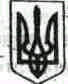 ДОМАНІВСЬКА СЕЛИЩНА РАДА МИКОЛАЇВСЬКОЇ ОБЛАСТІР І Ш Е Н Н ЯВід 21 грудня  2021  року       смт Доманівка                             №	Керуючись пунктом 34 ст.26 Закону України «Про місцеве самоврядування в Україні», ст.ст.12,33,81,121,122,123 Земельного Кодексу України, селищна рада                                                            ВИРІШИЛА:Відмовити громадянину України Ткаченку Сергію Миколайовичу у наданні дозволу на розробку Проєкту із землеустрою щодо відведення земельної ділянки в оренду, орієнтовною площею 0.1100га для будівництва і обслуговування житлового будинку, господарських будівель і споруд за адресою: с.Олександродар вул.Молодіжна із земель комунальної власності на території Доманівської селищної ради, згідно абзацу 1 частини 7 статті 118 Земельного кодексу України, у зв’язку з тим, що немає генерального плану населеного пункту.Відмовити громадянці України Бодюл Ірині Василівні у наданні дозволу на розробку Проєкту землеустрою щодо відведення земельної ділянки, орієнтовною площею 0.3000га в оренду для городництва за адресою: с.Зелений Гай вул.Шевченка,19, в зв’язку з тим, що попередньо на земельну ділянку зареєстроване речове право оренди іншим громадянином України.Відмовити громадянці України Яворській Оксані Володимирівні, у наданні дозволу  на розробку Проєкту землеустрою щодо відведення земельної ділянки у власність орієнтовною площею 2.0000га для ведення особистого селянського господарства із земель комунальної власності сільськогосподарського призначення на території Доманівської селищної ради, так як  на дану земельну ділянку надано дозвіл на розробку Проєкту.Відмовити громадянину України Яворському Віктору Михайловичу, у наданні дозволу  на розробку Проєкту землеустрою щодо відведення земельної ділянки у власність орієнтовною площею 2.0000га для ведення особистого селянського господарства із земель комунальної власності сільськогосподарського призначення на території Доманівської селищної ради, так як дана земельна ділянка належить до Щасливської спілки худоби.Відмовити громадянину України Рурі Олександру Вікторовичу, у наданні дозволу  на розробку Проєкту землеустрою щодо відведення земельної ділянки у власність орієнтовною площею 2.0000га для ведення особистого селянського господарства із земель комунальної власності сільськогосподарського призначення на території Доманівської селищної ради, так як дана земельна ділянка знаходиться у користування ФГ «Москвитенко Н.П.».Відмовити громадянці України Гончарук Надії Петрівні, у наданні дозволу  на розробку Проєкту землеустрою щодо відведення земельної ділянки у власність орієнтовною площею 2.0000га для ведення особистого селянського господарства із земель комунальної власності сільськогосподарського призначення на території Доманівської селищної ради, так як дана земельна ділянка знаходиться у користування ФГ «Москвитенко Н.П.».Відмовити громадянці України Москвитенко Наталії Петрівні, у наданні дозволу  на розробку Проєкту землеустрою щодо відведення земельної ділянки у власність орієнтовною площею 2.0000га для ведення особистого селянського господарства із земель комунальної власності сільськогосподарського призначення на території Доманівської селищної ради, так як дана земельна ділянка знаходиться у користування ФГ «Москвитенко Н.П.».Відмовити громадянці України Москвитенко Людмилі Олександрівні, у наданні дозволу  на розробку Проєкту землеустрою щодо відведення земельної ділянки у власність орієнтовною площею 2.0000га для ведення особистого селянського господарства із земель комунальної власності сільськогосподарського призначення на території Доманівської селищної ради, так як дана земельна ділянка знаходиться у користування ФГ «Москвитенко Н.П.».Відмовити громадянці України Овсяній Катерині Миколаївні, у наданні дозволу  на розробку Проєкту землеустрою щодо відведення земельної ділянки у власність орієнтовною площею 2.0000га для ведення особистого селянського господарства із земель комунальної власності сільськогосподарського призначення на території Доманівської селищної ради, згідно статті 61 ЗКУ, прибережні захисні смуги природоохоронною територією з режимом обмеженої господарської діяльності. Відповідно до ст.89 ВКУ у прибережних захисних смугах у вздовж річок, навколо водойм на островах забороняється.                                                                                             Відмовити громадянці України Бабій Валентині В’ячеславівні, у наданні дозволу  на розробку Проєкту землеустрою щодо відведення земельної ділянки у власність орієнтовною площею 2.0000га для ведення особистого селянського господарства із земель комунальної власності сільськогосподарського призначення на території Доманівської селищної ради, у зв’язку з тим, що ділянка відноситься до інвестиційно – привабливих. Відмовити громадянці України Балан Ларисі Іванівні, у наданні дозволу  на розробку Проєкту землеустрою щодо відведення земельної ділянки у власність орієнтовною площею 2.0000га для ведення особистого селянського господарства із земель комунальної власності сільськогосподарського призначення на території Доманівської селищної ради, у зв’язку з тим, що ділянка відноситься до інвестиційно – привабливихВідмовити громадянці України Цикорській Юліані Артурівні, у наданні дозволу  на розробку Проєкту землеустрою щодо відведення земельної ділянки у власність орієнтовною площею 2.0000га для ведення особистого селянського господарства із земель комунальної власності сільськогосподарського призначення на території Доманівської селищної ради, у зв’язку з тим, що ділянка відноситься до інвестиційно – привабливихВідмовити громадянину України Цикорському Володимиру Юрійовичу, у наданні дозволу  на розробку Проєкту землеустрою щодо відведення земельної ділянки у власність орієнтовною площею 2.0000га для ведення особистого селянського господарства із земель комунальної власності сільськогосподарського призначення на території Доманівської селищної ради, у зв’язку з тим, що ділянка відноситься до інвестиційно – привабливихВідмовити громадянину України Пінчук Олександру Анатолійовичу, у наданні дозволу  на розробку Проєкту землеустрою щодо відведення земельної ділянки у власність орієнтовною площею 2.0000га для ведення особистого селянського господарства із земель комунальної власності сільськогосподарського призначення на території Доманівської селищної ради, у зв’язку з тим, що ділянка відноситься до інвестиційно – привабливих. Відмовити громадянину України Пінчук Олександру Олександровичу, у наданні дозволу  на розробку Проєкту землеустрою щодо відведення земельної ділянки у власність орієнтовною площею 2.0000га для ведення особистого селянського господарства із земель комунальної власності сільськогосподарського призначення на території Доманівської селищної ради, у зв’язку з тим, що ділянка відноситься до інвестиційно – привабливих.Відмовити громадянину України Федоренку Петру Михайловичу, у наданні дозволу  на розробку Проєкту землеустрою щодо відведення земельної ділянки у власність орієнтовною площею 2.0000га для ведення особистого селянського господарства із земель комунальної власності сільськогосподарського призначення на території Доманівської селищної ради, у зв’язку з тим, що ділянка відноситься до інвестиційно – привабливих.Відмовити громадянину України Луценку Віктору Миколайовичу, у наданні дозволу  на розробку Проєкту землеустрою щодо відведення земельної ділянки у власність орієнтовною площею 2.0000га для ведення особистого селянського господарства із земель комунальної власності сільськогосподарського призначення на території Доманівської селищної ради, у зв’язку з тим, що ділянка відноситься до інвестиційно – привабливих. Відмовити громадянці України Кривенок Таісії Олександрівні, у наданні дозволу  на розробку Проєкту землеустрою щодо відведення земельної ділянки у власність орієнтовною площею 2.0000га для ведення особистого селянського господарства із земель комунальної власності сільськогосподарського призначення на території Доманівської селищної ради, у зв’язку з тим, що громадянка України використала своє право на безоплатну приватизацію земельної ділянки для ведення особистого селянського господарства. Відмовити громадянці України Пінчук Аллі Леонтіївні, у наданні дозволу  на розробку Проєкту землеустрою щодо відведення земельної ділянки у власність орієнтовною площею 2.0000га для ведення особистого селянського господарства із земель комунальної власності сільськогосподарського призначення на території Доманівської селищної ради, згідно статті 61 ЗКУ, прибережні захисні смуги природоохоронною територією з режимом обмеженої господарської діяльності. Відповідно до ст.89 ВКУ у прибережних захисних смугах у вздовж річок, навколо водойм на островах забороняється.Відмовити громадянці України Ратушевій Інні Миколаївні, у наданні дозволу  на розробку Проєкту землеустрою щодо відведення земельної ділянки у власність орієнтовною площею 2.0000га для ведення особистого селянського господарства із земель комунальної власності сільськогосподарського призначення на території Доманівської селищної ради, у зв’язку з тим, що земельна ділянка відноситься до громадських пасовищ.Відмовити громадянину України Коневському Миколі Миколайовичу, у наданні дозволу  на розробку Проєкту землеустрою щодо відведення земельної ділянки у власність орієнтовною площею 2.0000га для ведення особистого селянського господарства із земель комунальної власності сільськогосподарського призначення на території Доманівської селищної ради, у зв’язку з тим, що земельна ділянка відноситься до спілки худоби.Відмовити громадянці України Удич Олені Йосипівні, у наданні дозволу  на розробку Проєкту землеустрою щодо відведення земельної ділянки у власність орієнтовною площею 2.0000га для ведення особистого селянського господарства із земель комунальної власності сільськогосподарського призначення на території Доманівської селищної ради, у зв’язку з тим, що на дану земельну ділянку попередньо розроблений Проєкт землеустрою та поданий на затвердження.Відмовити громадянину України Ратушеву Нікіті Сергійовичу, у наданні дозволу  на розробку Проєкту землеустрою щодо відведення земельної ділянки у власність орієнтовною площею 2.0000га для ведення особистого селянського господарства із земель комунальної власності сільськогосподарського призначення на території Доманівської селищної ради, у зв’язку з тим, що земельна ділянка відноситься до громадських пасовищ.Відмовити громадянці України Панасюк Галині Олександрівні, у наданні дозволу  на розробку Проєкту землеустрою щодо відведення земельної ділянки у власність орієнтовною площею 2.0000га для ведення особистого селянського господарства із земель комунальної власності сільськогосподарського призначення на території Доманівської селищної ради, у зв’язку з тим, що земельна ділянка відноситься до громадських пасовищ.Відмовити громадянці України Бабій Валентині В’ячеславівні, у наданні дозволу  на розробку Проєкту землеустрою щодо відведення земельної ділянки у власність орієнтовною площею 2.0000га для ведення особистого селянського господарства із земель комунальної власності сільськогосподарського призначення на території Доманівської селищної ради, у зв’язку з тим, що ділянка відноситься до інвестиційно – привабливих.Відмовити громадянину  України Бабію Анатолію Валерійовичу, у наданні дозволу  на розробку Проєкту землеустрою щодо відведення земельної ділянки у власність орієнтовною площею 2.0000га для ведення особистого селянського господарства із земель комунальної власності сільськогосподарського призначення на території Доманівської селищної ради, у зв’язку з тим, що ділянка відноситься до інвестиційно – привабливих.Відмовити громадянину України Цуркану Микиті Вікторовичу, у наданні дозволу  на розробку Проєкту землеустрою щодо відведення земельної ділянки у власність орієнтовною площею 2.0000га для ведення особистого селянського господарства із земель комунальної власності сільськогосподарського призначення на території Доманівської селищної ради, у зв’язку з тим, що на дану земельну ділянку попередньо розроблений Проєкт землеустрою та поданий на затвердження.2. Контроль за виконанням даного рішення  покласти на постійну комісію з  питань агропромислового комплексу, земельних відносин, планування території, охорони   навколишнього середовища та раціонального використання природних ресурсів, архітектури та будівництва.Cелищний голова                                                               Віктор ВЛАСЮКПро відмову у наданні дозволу на розробку Проєкту (Технічних документацій) землеустроющодо відведення земельних ділянокП’ятнадцята сесія восьмого скликання